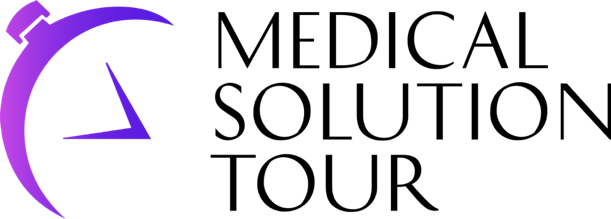 АНКЕТА ПАЦИЕНТАИмя и фамилия: Дата рождения: Страна и город: Ваш Вес (кг): Ваш Рост (см): Опишите ваши жалобы на здоровье. Укажите максимально полно, используя простой лексикон, если Вы не имеете медицинского образования: Какой диагноз Вам поставили врачи? Проходили ли Вы какие-нибудь обследования? Расскажите о проведенном курсе лечения, включая медицинские препараты. Если лечения не было, пропустите этот вопрос. Есть ли у Вас наследственные болезни? Есть ли у Вас аллергия? Когда Вы планируете провести лечение?  Укажите вопросы, которые Вас волнуют: Укажите Ваш E-mail: Сотовый телефон: Дата: Телефон для справок  +7-777-340-74-84 (Алматы)  +7-771-555-88-29 (Нур-Султан) сайт: https://medsolution.clinic/e-mail: info@medicalsolutiontour.com Марат Сарсенбеков - Руководитель офиса в городе АлматыШолпан Есмухамбетова - Руководитель офиса в городе Нур-Султан